.Intro: 48 counts (app. 29 sec.)Cross Rock, Side Rock, Behind-Side-Cross, Side, Touch, Side, Behind, ¼ R, Step FwdCross Rock, Side Rock, Behind-Side-Cross, Side Slide, ¼ R Slide, ¼ R Chasse LR Cross Rock-Side, L Cross Rock-Side, Extending Lock Step Fwd, Step FwdPivot ½ Turn L, Kick & Side Rock-Cross, Side, Rock Back, Diagonal Shuffle Fwd***Restart pointFull Diamond Turn R With Shuffles(1)	For Count 1 Turn Another 1/8 Turn R to finish the full turn RRestart: On wall 3 (9:00) and 5 (3:00) After Count 32Collecting Dust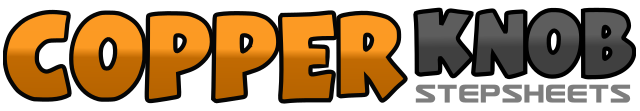 .......Count:48Wall:4Level:Improver.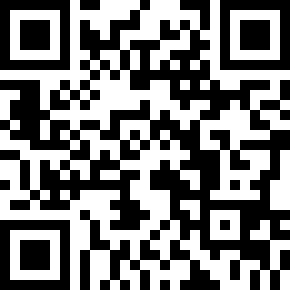 Choreographer:Ria Vos (NL) - September 2017Ria Vos (NL) - September 2017Ria Vos (NL) - September 2017Ria Vos (NL) - September 2017Ria Vos (NL) - September 2017.Music:But I Do - Jerrod Niemann : (Album: This Ride)But I Do - Jerrod Niemann : (Album: This Ride)But I Do - Jerrod Niemann : (Album: This Ride)But I Do - Jerrod Niemann : (Album: This Ride)But I Do - Jerrod Niemann : (Album: This Ride)........1&Cross Rock R Over L, Recover on L2&Rock R to R Side, Recover on L3&4Step R Behind L, Step L to L Side, Cross R Over L5&6Step L to L Side, Touch R Next to L, Step R to R Side7&8Step L Behind R, ¼ Turn R Step Fwd on R, Step Fwd on L1&Cross Rock R Over L, Recover on L2&Rock R to R Side, Recover on L3&4Step R Behind L, Step L to L Side, Cross R Over L5-6Slide L to L Side, ¼ Turn R Slide R to R Side7&8¼ Turn R Step L to L Side, Step R Next to L, Step L to L Side1&2Cross Rock R Over L, Recover on L, Step R to R Side3&4Cross Rock L Over R, Recover on R, Step L to L Side5&6Step Fwd on R, Lock L Behind R, Step Fwd on R&7&Step Fwd on L, Lock R Behind L, Step Fwd on L8Step Fwd on R1Pivot ½ Turn L2&Kick R Fwd, Cross R Over L3&4Rock L to L Side, Recover on R, Cross L Over R5-6&Step R to R Side, Rock Back on L, Recover on R7&8Step L Fwd to L Diagonal, Step R Next to L, Step L Fwd to L Diagonal1-2Cross R Over L, Step L to L Side3&41/8 Turn R Shuffle Back Stepping R-L-R5-6Step Back on L, 1/8 Turn R Step R to R Side7&81/8 Turn R Shuffle Fwd Stepping L-R-L1-2Step Fwd on R, 1/8 Turn R Step L to L Side3&41/8 Turn R Shuffle Back Stepping R-L-R5-6Step Back on L, 1/8 Turn R Step R to R Side7&81/8 Turn R Shuffle Fwd Stepping L-R-L